Publicado en Valencia el 09/04/2019 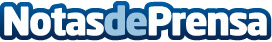 SERMESA se alza con el galardón de Servicio a la Salud en los II Premios La Razón 2019El grupo SERMESA, empresa valenciana dedicada a la prestación de servicios asistenciales en la Comunidad Valenciana, ha logrado el Premio Servicio a la Salud en la II edición de los premios Comunidad Valenciana que organiza el diario La Razón anualmente en la ciudad de ValenciaDatos de contacto:AlexNota de prensa publicada en: https://www.notasdeprensa.es/sermesa-se-alza-con-el-galardon-de-servicio-a Categorias: Medicina Comunicación Sociedad Valencia Eventos Seguros Recursos humanos Premios http://www.notasdeprensa.es